Liste des gardes d’enfants de Praz-sur-Arly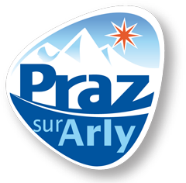 (Assistantes maternelles ainsi que Baby-sitters)HIVER 2022Madame Christine MORAND06 19 90 44 06Proche de Belambra.(Surtout des bébés, de 2mois à 2ans) possibilité de 18 mois ou plusMadame Margaux BLOCH06 79 11 46 13Tous les soirs, tous âges.Également en décembre/février.Lauriane MORINEAU06 19 15 35 41Bienveillance éducative.Laura JEANNOT06 48 61 19 38Disponible tous les soirs après 18h30, occasionnellement les week-ends.BAFA option petite enfance/BAPAAT en animation/Psc1 et 10 ans d’expérience animation bébés (3 à 36 mois), enfants et ados (3 à 17 ans).Amandine SECONDE06 45 87 57 00Enseignante à mi-temps de métier.Dispo les week-ends et parfois les semaines (à l’année).BAFAA Spécialisé dans la petite enfance.Charline BOULANT06 99 34 97 57Tous les soirs à partir de 17h, possible en journée.Madame Isabelle FREMAUX06 38 76 18 46Madame Caroline MUSSET06 37 23 33 48En soirée.Nathalie SANCHEZ06 03 53 57 63Journée – soirée – week-ends à l’année.Caroline DANTON06 64 82 03 74Anne-Marie BOLATTO06 60 74 60 86½ journée, soir & journée.Que l’hiver.Valérie PIPON06 43 36 58 97Soirs et journées.Madame Brigitte DRIEU06 17 55 72 75Soirs et week-ends.Madame Jessica BROCHET06 44 96 25 10Possède l’agrément pour la garde d’enfants et le cap petite enfance.Stella BERRA07 87 10 92 53Journée – soirée – week-ends.Célia PIMBOUEN06 27 48 44 09Celia.pimbouen@gmail.comHors Vacances : mercredi de 17h à 21h, samedi dès 16h dimanche de 16h à 21h.En Vacances scolaires : Tous les jours.Sandra WALKOWIAK06 67 49 74 57Assistante maternelleassmat.sandra.w@gmail.comOrnella Ferraris06 64 80 71 65Disponible toute l’annéeProfessionnel de la petite enfance (3 ans d’expérience en crèche)Cap petite enfanceCETTE LISTE EST DONNEE A TITRE INDICATIF.L’OFFICE DE TOURISME SE DEGAGE DE TOUTE RESPONSABILITE.CETTE LISTE EST DONNEE A TITRE INDICATIF.L’OFFICE DE TOURISME SE DEGAGE DE TOUTE RESPONSABILITE.CETTE LISTE EST DONNEE A TITRE INDICATIF.L’OFFICE DE TOURISME SE DEGAGE DE TOUTE RESPONSABILITE.